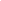 КОМУНАЛЬНИЙ ЗАКЛАД«ВІННИЦЬКИЙ ЛІЦЕЙ  №4 ІМ. Д. І. МЕНДЕЛЄЄВА»ЗВІТ ДИРЕКТОРА Ольги Важової за 2021-2022 н. р.ШАНОВНІ КОЛЕГИ, БАТЬКИ, УЧНІ!У відповідності до функціональних обов’язків та на виконання п. 3 наказу Міністерства освіти і науки України від 28.01.2005 № 55 «Про запровадження звітування керівників дошкільних, загальноосвітніх та професійно-технічних навчальних закладів», керуючись Примірним положенням про порядок звітування керівників дошкільних, загальноосвітніх та професійно-технічних навчальних закладів про свою діяльність перед педагогічним колективом та громадськістю, затвердженим наказом Міністерства освіти і науки України від 23.03.2005 № 178, з метою подальшого утвердження відкритої, демократичної, державно-громадської системи управління освітою, запровадження колегіальної етики управлінської діяльності у школі, що базується на принципах взаємоповаги та позитивної мотивації, представляю Вашій увазі звіт про свою діяльність у 2021-2022 навчальному році. У своїй діяльності, яка триває чотири місяці, протягом звітного періоду я, як директор школи, керувалася посадовими обов’язками, основними нормативно-правовими документами, які регламентують роботу навчального закладу: Конституцією України, Законами України «Про освіту», «Про повну загальну середню освіту», «Про основні засади мовної політики в Україні», Статутом школи та чинними нормативно-правовими документами у галузі освіти. Свою роботу та роботу закладу протягом навчального року представляю за результатами комплексного самооцінювання відповідно до чотирьох напрямків внутрішньої системи забезпечення якості освітньої діяльності, за якими оцінюють роботу навчального закладу експерти інституційного аудиту, а саме:Освітнє середовище закладу освіти.Система оцінювання здобувачів освіти.Оцінювання педагогічної діяльності педагогічних працівників.Управлінські процеси закладу освіти.РОЗДІЛ І. ОСВІТНЄ СЕРЕДОВИЩЕ ЗАКЛАДУ ОСВІТИОсвітній  процес у нашому закладі розпочався відповідно до структури навчального року  з 01 вересня 2021 року та тривав по 03 червня  2022 року. Навчальні заняття організовані відповідно до розкладу занять, затвердженого директором  освітнього закладу та семестровою системою: І семестр тривав з 01 вересня 2021 року по 24 грудня 2021 року; ІІ семестр з 10 січня по 03 червня 2022 року.Однією з важливих умов для освітнього процесу є безпечне та комфортне освітнє середовище. Освітнє середовище закладу є безпечним та комфортним для учасників освітнього процесу. Ми постійно працюємо над його оновленням та покращенням. Територія закладу огороджена, убезпечена від доступу стороннього автотранспорту, встановлено шлагбаум, на території закладу немає таких місць, де учні можуть залишитися без нагляду дорослих. Територія закладу є достатньо озелененою. Над цим працюємо постійно.  Облаштування приміщень закладу не становить загрози травмування учнів та працівників (неслизька підлога, належним чином встановлені меблі у навчальних кабінетах, не загромаджені коридори, сходові клітини та рекреації).Режим прибирання забезпечує чистоту та охайність місць спільного користування, коридорів та навчальних приміщень, спортивної  зали.Заклад освіти дотримується режиму провітрювання, у навчальних кабінетах є графік провітрювання, у деяких кабінетах встановлено бактерицидні лампи. Утримання туалетних кімнат відповідає санітарним умовам.  Приміщення для харчування відповідає санітарно-гігієнічним нормам. Посуду вистачає на всіх учасників освітнього процесу. В приміщенні для приготування їжі дотримуються режиму зберігання продуктів та готових страв.Результати анкетування учнів щодо комфортного перебування в закладі освіти наступні: 84% здобувачів освіти зазначили, що їм подобається перебування у школі, 16%, відповіли, що не дуже. 77% зазначили, що їм комфортно у школі, 23% відповіли, що не дуже комфортно. Проблемою було із мережею інтернет, подача якого була не стійкою. Вивчивши дане питання, завдяки нашим спільним зусиллям, зараз по закладу вже завершується проводитись розводка кабелю. Заклад освіти буде підключений до високошвидкісного інтернету (більше 100 МБ/с) одного інтернет провайдера, буде створена єдина сітка для роботи усіх учасників освітнього процесу з хмарними технологіями, що значно покращить освітній процес у школі і дозволяє використовувати всі можливості глобальної мережі Інтернет. Мережа Інтернет стане доступною у всіх кабінетах школи, крім того у фойє закладу, зонах рекреації, у коридорах буде відкрита «гілка» безкоштовного WІ-FІ, яку учні використовуватимуть для пошуку необхідної інформації з власних ґаджетів. А у всіх навчальних кабінетах інтернет працюватиме за допомогою іншої закритої «гілки», призначеної для проведення занять у аудиторіях. Це рішення дозволило уникнути перевантаження мережі у навчальному закладі та одночасно зробило доступною для всіх дітей мережу Інтернет. Учні,  які не мають можливості підготувати необхідну для навчання інформацію з використанням Інтернету дома, спокійно можуть це зробити у навчальному закладі з використанням власних ґаджетів. Важливою умовою функціонування безпечного освітнього середовище є наявність безпечного контенту, який запобігає доступу учнів до заборонених сайтів. Учителі інформатики працювали у цьому напрямку та забезпечать його реалізацію.Навчальний заклад  оснащений первинними засобами пожежогасіння, зокрема, вогнегасниками, пожежними кранами, пожежним щитом.Проте гострою проблемою залишається облаштування ресурсної кімнати для роботи з дітьми з особливими освітніми потребами. Тому це є одним із основних пріоритетних напрямків роботи адміністрації закладу на наступний навчальний рік.Цілеспрямована робота в закладі спрямована на запобігання жорстокості та насиллю в шкільному середовищі. У грудні проведено акцію «16 днів проти насильства», правовий тиждень. Протягом року проведені зустрічі здобувачів освіти з шкільним офіцером Загоруйко О., інспектором ювенальної превенції Шамраєм І. Протягом І семестру були проведені круглі столи з психологом «Харизма» Ніновою А., психологом обласного центру планування сім’ї Чубао – Ніщук О. У листопаді 2021 року були проведені круглі столи з батьками, де розглядалось питання протидії боулінгу в освітньому середовищі. Соціально-психологічна служба закладу брала участь у батьківських зборах 6-9 класів, де обговорювалось питання про те, як зробити освітнє середовище безпечним та комфортним для дітей.  На сайті школи розміщено корисні матеріали щодо теми антибулінгу. Робота навчального закладу із запобігання дитячому травматизму упродовж 2021/2022 навчального року здійснювалась відповідно до Законів України «Про освіту», «Про повну загальну середню освіту», «Про охорону дитинства», постанови Кабінету Міністрів України від 22.03.2001 № 270 «Про затвердження Порядку розслідування та обліку нещасних випадків невиробничого характеру», наказів Міністерства освіти і науки України від 31.08.2001 № 616 «Про затвердження Положення про порядок розслідування нещасних випадків, що сталися під час навчально-виховного процесу в навчальних закладах» (зі змінами), в редакції, затвердженій наказом Міністерства освіти і науки України від 07.10.2013 №1365 «Про внесення змін до Положення про порядок розслідування нещасних випадків, що сталися під час навчально-виховного процесу в навчальних закладах», від 01.08.2001 №563 «Про затвердження Положення про організацію роботи з охорони праці учасників навчально-виховного процесу в установах і закладах освіти» (зі змінами), від 18.04.2006 №304 «Про затвердження Положення про порядок проведення навчання і перевірки знань з питань охорони праці в закладах, установах, організаціях, підприємствах, підпорядкованих Міністерству освіти і науки України» (зі змінами), листів Міністерства освіти і науки України від 26.05.2014 №1/9-266 «Про використання Методичних матеріалів «Вимоги безпеки під час канікул», від 16.06.2014 №1/9-319 «Про використання методичних матеріалів щодо організація навчання і перевірки знань, проведення інструктажів з питань охорони праці, безпеки життєдіяльності в загальноосвітніх навчальних закладах.У 2021/2022 навчальному році питання збереження життя і здоров’я учнів та запобігання випадкам дитячого травматизму розглядалося на засіданнях педагогічної ради, інструктивно-методичних нарадах при директорові, засіданнях шкільних методичних об’єднань класних керівників тощо.У навчальному закладі наявна система профілактичної роботи з цих питань, яка включає в себе комплекси занять за розділами, які учні вивчають на уроках з «Основ здоров’я» та на годинах спілкування. Упродовж навчального року проводились Дні безпеки, лекції, турніри та інші заходи з питань запобігання різних видів дитячого травматизму згідно з планами виховної роботи.  В навчальному закладі  оформлені стенди з попередження дитячого травматизму. На кожному поверсі розташований план евакуації на випадок пожежі або інших стихійних лих. Стан роботи з охорони праці, техніки безпеки, виробничої санітарії під час освітнього процесу в школі у 2021/2022 навчальному році знаходився під щоденним контролем адміністрації школи.У класних журналах 1-11-х класів були відведені окремі сторінки для бесід із правил дорожнього руху, правил протипожежної безпеки, з профілактики отруєння, правил безпеки при користуванні газом, правил безпеки з користування електроприладами, правил безпеки з вибухонебезпечними предметами, правил безпеки на воді та інші виховні заходи з попередження усіх видів дитячого травматизму.Учителями проводилися інструктажі з безпеки життєдіяльності, що зафіксовано в окремих журналах на уроках фізичної культури, трудового навчання, фізики, хімії, інформатики, біології, під час прогулянок, екскурсій; бесіди з попередження усіх видів дитячого травматизму перед виходом на осінні, зимові та літні канікули.Аналізуючи наслідки травматизму серед учнів за 2021/2022 навчальний рік, ми  можемо стверджувати, що  випадки травм знизилися. З вересня 2021 по червень 2022 року було зафіксовано 1 випадок травм під час освітнього процесу та 9 побутового характеру.  У 2022/2023 навчальному році педагогічному колективу необхідно продовжити систематичну роз’яснювальну роботу з питань попередження дитячого травматизму та контроль за поведінкою учнів на перервах та під час екскурсій.Протягом 2021-2022 навчального року системно здійснювався контроль за виконанням вимог щодо безпеки життєдіяльності учнів, дотримання правил дорожнього руху, технічної безпеки, протипожежної безпеки під час навчально-виховного процесу та в позаурочний час. У роботі з дітьми педагогічні працівники дотримувалися вимог законів України «Про освіту», «Про загальну середню освіту», «Про охорону дитинства», «Про дорожній рух», «Про пожежну безпеку», «Положення про організацію роботи з охорони праці учасників навчально-виховного процесу», комплексних заходів по школі щодо збереження життя та здоров’я учнів, запобігання травматизму серед учнів. Класні керівники вчасно проводили з учнями інструктажі з ТБ, заходи в рамках тематичних тижнів з безпеки життєдіяльності, щотижневі бесіди про збереження життя та здоров’я, про що робили записи встановленої форми в журналах з ТБ, планах класних керівників, класних журналах, висвітлювались проведені заходи на офіційному сайті закладу. Питання безпеки життєдіяльності учнів під час навчально-виховного процесу та в побуті обговорювалися під час засідань педагогічних рад, на нарадах при директорі, на класних батьківських зборах.Проведена соціальна паспортизація класів, школи. Складені і опрацьовані списки дітей-сиріт, дітей-інвалідів, дітей, які знаходяться під опікою та позбавлені батьківського піклування, дітей з багатодітних сімей, із малозабезпечених сімей, із неповних сімей, дітей учасників АТО. Складені списки дітей, яким надається безкоштовне харчування за кошти міської ради: учні 1-4-х класів, діти-сироти, під опікою, діти-інваліди, діти з багатодітних сімей, діти з малозабезпечених сімей (за наявності відповідних довідок), діти учасників АТО.Для вивчення професійних нахилів і можливостей проведено тестування учнів 7-х, 9-х класів з метою надання допомоги у їх професійному самовизначенні. Проводилася зустріч учнів 9-х та 11-х класів з працівникамислужби Центру зайнятості та представниками ВУЗів для орієнтування у виборі професії за сучасних умов.Класні керівники та вчителі постійно тримають під контролем своїх учнів, залучають до гурткової роботи, до дистанційного навчання, проводять індивідуальні бесіди з батьками та дітьми.Головні завдання підготовки у сфері цивільного захисту школи у 2021/2022 навчальному році в основному виконані. У навчальному закладі були затверджені плани основних заходів підготовки цивільного захисту на 2021/2022 роки, уточнені Плани дій структурних підрозділів у режимах повсякденної діяльності, підвищеної готовності, надзвичайної ситуації, надзвичайного стану. Основні зусилля у розв‘язанні питань ЦЗ спрямовувалися на організацію навчання учнів  та постійного складу навчальних закладів згідно з чинними програмами ЦЗ, навчання їх правилам поведінки та основним способам захисту від наслідків надзвичайних ситуацій, прийомам надання першої допомоги тощо. Підготовка з цивільного захисту учнів школи проводилася під час вивчення курсів  «Основ здоров‘я» у 4-9-х класах; предмета – Захист України у 10-11-х класах.Перевірка і закріплення учнями та педагогічним колективом навчального закладу теоретичних знань з ЦЗ, практичних навичок під час дій у екстремальних умовах здійснювалася під час проведення у закладі Дня цивільного захисту (дистанційний формат).Важливим аспектом збереження здоров’я учнів є створення умов для раціонального збалансованого харчування дітей протягом часу перебування у закладі. Організація харчування учнів закладу регламентується законами України «Про освіту», «Про повну загальну середню освіту», «Про охорону дитинства», Постановою Кабінету Міністрів України «Про затвердження норм харчування у навчальних та оздоровчих закладах» (зі змінами та доповненнями, затвердженими Постановою Кабінету Міністрів України), іншими нормативними документами.Згідно з вищезазначеними документами та затвердженого перспективного меню  для учнів 1-4 класів  забезпечено сніданками, ГПД – обідом, учні 5-11 класів – одноразовим гарячим харчуванням.  Гаряче харчування  учнів відбувається згідно графіку у їдальні. За необхідності, діти забезпечуються дієтичним харчуванням. Щоденний контроль за організацією харчування учнів 1-11 класів здійснюється медичною сестрою, черговим адміністратором та класним керівником. Звільнення дітей пільгових категорії від сплати за харчування здійснюється відповідно до рішення Вінницької міської ради.Навчальний заклад укомплектований штатом кухарів. Поточні ремонти у приміщеннях їдальні та харчоблоку, ремонт та заміна технологічного обладнання, заміна посуду здійснювалася за рахунок бюджетних коштів та частково за рахунок благодійних внесків. Протягом року адміністрацією закладу та органами громадського самоврядування  здійснювалися перевірки організації та якості харчування.Необхідними складовими процесу організації харчування у закладі  є:видання відповідних наказів;затвердження списку дітей пільгової категорії;відпрацювання режиму і графіка харчування дітей;приймання продуктів харчування і продовольчої сировини гарантованої якості;складання меню-розкладу;виготовлення страв;проведення реалізації готових страв;ведення обліку дітей, які отримують безкоштовне гаряче харчування, а також гаряче харчування за кошти батьків; дітей , які потребують дієтичного харчування;контроль за харчуванням з боку адміністрації, класних керівників, батьків учнів;інформування батьків  під час проведення батьківських зборів про організацію харчування дітей у закладі.Продукти харчування  та продовольча сировина надходять  до навчального  закладу разом із супровідними документами, які свідчать про їх походження та якість (накладні, сертифікати відповідності, висновки санітарно-епідеміологічного експертизи). Облік дітей, охоплених безкоштовним харчуванням, та за кошти батьків здійснюється класними керівниками та соціальним педагогом Оленою Мандренко, які вчасно повідомляють про наявність учнів особу, відповідальну за організацію харчування. В шкільній їдальні не допускається використання продуктів харчування без відповідного сертифікату якості; реалізація страв та виробів, продуктів харчування, які не допускаються в дитячому харчуванні, використання обладнання та інвентарю  не за призначенням. Щомісяця заступником директора з навчально-виховної роботи Стебньовською А.В. разом з громадською комісією, бракеражною комісією перевіряється стан організації харчування в закладі, за результатами перевірки складено акти перевірки, які затверджені директором. Обов’язково в закладі ведеться щоденний облік харчування дітей за бюджетні кошти та батьківські кошти, згідно акту та журналу обліку харчування. РОЗДІЛ ІІ. СИСТЕМА ОЦІНЮВАННЯ ЗДОБУВАЧІВ ОСВІТИ	На закінчення 2021-2022 навчального року у початкових класах закладу освіти навчається 516 учнів,  у 5-9 класах –718 учнів, у 10-11 класах – 197 учнів. Згідно з річним планом роботи  освітнього закладу  на 2021/2022 навчальний рік адміністрацією закладу було проведено аналіз досягнень учнів 1-4, 5-11-х класів за 2021/2022 навчальний рік.За підсумками аналізу навчальних досягнень 2021/2022 навчального року із 1431  учнів 1-11 класів:516 учні 1-4  класів  оцінені вербально і оформлені свідоцтва досягнень;1201 (усі, крім 9, 11 класів) учнів переведено  на наступний рік навчання;1 учениця закінчила навчання за екстернатною  формою;10  учнів закінчили на педагогічному патронажі;11 учнів 9-х класів отримали свідоцтво з відзнакою про здобуття базової середньої освіти; 22 учня 11-х класів отримали свідоцтво особливого зразка про здобуття повної загальної середньої освіти та нагороджені 19 учнів золотою медаллю «За високі досягнення у навчанні» та 3 учні срібною медаллю «За досягнення у навчанні»;110  учнів нагороджено Похвальними листами «За високі досягнення у навчанні»;3 учнів закінчили школу на початковому рівні з окремих предметів;не атестованих учнів немає.Плідною роботою педагоги освітнього закладу добилися таких навчальних досягнень серед учнів 5-11  класів. 	Результати  річного  оцінювання  знань  здобувачів освіти освітнього закладу   наведено  в  таблиці:Проаналізувавши стан успішності учнів окремо по класах, робимо висновок, що в кожному класі є резерв учнів, які б могли досягти свого основного рівня. Два учнів у навчальному закладі навчається на початковому рівні. Цей показник викликає занепокоєння серед адміністрації та педагогічних працівників закладу. Дане питання розглядалося на нараді при директорові й на засіданнях методичних об’єднань, з’ясовувались причини слабкої успішності учнів. Серед них були названі такі:відсутня система роботи із слабо встигаючими учнями й учнями, які пропускають заняття через хворобу,недостатній зв’язок учителів із батьками.                 У закладі є діти, що перебувають на індивідуальному навчанні. Зокрема на педагогічному патронажі – 10 учнів, екстернат – 1 учениця, сімейне навчання – 6 учнів.Одним із шляхів поліпшення якості освіти, виховання особистості, здатної до самореалізації, професійного зростання й мобільності в умовах сучасного суспільства є впровадження  вивчення профільних предметів в старшій школі. Так у 10-11 класі запроваджено посилене вивчення української мови та математики. В  10-11 класах  вибірково-обов’язковими  предметами є мистецтво та інформатика. У 2021/2022 навчальному році проведено комплекс заходів щодо роботи з учнями допрофільних та вибору профільних предметів: робота класних керівників (діагностика) з виявлення нахилів підлітків;вироблення шкільними методичними об’єднаннями та кафедрами пропозицій щодо планування, факультативів курсів за вибором у профільних і допрофільних класах;батьківські збори 7, 8, 9 класів за участю директора, класних керівників, батьків (дистанційно).Мережа класівАдміністрацією  та педагогічним колективом К
З «Вінницький ліцей №4 ім. Д.І. Менделєєва» навчально-виховного комплексу проведено певну роботу щодо збереження й розвитку  шкільної  мережі.Середня наповнюваність класів у 2021-2022 навчальному році становить 30,5 учнів. Основними заходами зі збереження контингенту учнів у 2021/2022 навчальному році були:організація обліку дітей та підлітків  на території обслуговування;спільна робота з ДНЗ;контроль відвідування учнями навчальних занять;функціонування гуртків;індивідуальна робота з учнями та батьками;надання закладом якісної освіти.Аналіз руху учнів Аналіз причин руху учнів свідчить, що вони зумовлені переходом у новозбудований Комунальний заклад «Вінницька гімназія № 24», зі вступом у технічний ліцей після 7 класу та пов’язані з переїздами.Основними напрямами роботи щодо забезпечення  соціальної підтримки дітей пільгових категорій є виявлення, облік і створення умов для їхнього навчання, виховання й розвитку.Робота з обдарованою молоддюУ 2021-2022 н. р. значна увага приділялася роботі з обдарованими дітьми, втілювались у життя заходи щодо реалізації програми «Обдарована дитина».Ефективною формою роботи для реалізації, утвердження своїх здібностей є предметні олімпіади та конкурси.У ІІ етапі Міських предметних олімпіад серед учнів 6-11 класів було 78 учасників, стали переможцями 24 здобувача освіти. У ІІІ етапі Обласних олімпіад взяли участь 12 учасників, стали переможцями 7 здобувачів освіти. Маємо такі результати:У зв’язку з початком війни участь в обласному етапі предметних олімпіад з трудового навчання, географії, фізики була скасована, тому кількість призових місць у 2021-2022 н. р. могла би бути більшою.    У зв’язку із дистанційним навчанням у 2021-2022 н.р. учителі почали активно долучати дітей до проходження Всеукраїнських онлайн олімпіад, які розміщені на освітніх платформах «На Урок», «Всеосвіта». Здобувачі освіти взяли участь в осінній, зимовій та весняній сесіях та показали непогані результати: «На урок»• Осінь-2021-загальна кількість переможців з усіх дисциплін –42, з нихДипломи І ступеня-16; ІІ ступеня-15; ІІІ ступеня -11.• Зима – 2022-загальна кількість переможців з усіх дисциплін – 44, з нихДипломи І ступеня-19; ІІ ступеня-16; ІІІ ступеня -9.• Весна – 2022 загальна кількість переможців з усіх дисциплін –242, з нихДипломи І ступеня-118; ІІ ступеня-82; ІІІ ступеня -43 .«Всеосвіта» Весна – 2022 загальна кількість переможців з усіх дисциплін –144, з нихДипломи І ступеня-49; ІІ ступеня-53; ІІІ ступеня -42.Здобувачі освіти брали участь у Всеукраїнському відкритому марафоні з української мови імені Петра Яцика, маємо такі результати:         Учасниками Всеукраїнського мовно-літературного конкурсу учнівської та студентської молоді ім. Т. Шевченка в ІІ етапі стали 2 учні: Суліма Юрій та Верестюк Златослава.У закладі значна увага приділяється національно-патріотичному вихованню підростаючого покоління, розвитку  творчої особистості кожного учня. Наші вихованці стали учасниками конкурсів з виховної роботи. 240 учнів брали участь у Всеукраїнській інтернет-конкурсі «Stand with UKRAINE», з них: диплом І ступеню – 74 учня, диплом ІІ ступеню – 24 учня, диплом ІІІ ступеню – 20 учнів, сертифікати – 24 учня.161 учні брали участь у Всеукраїнській інтернет-конкурсі «Школа рятівника: перша допомога», з них: диплом І ступеню – 44 учня, диплом ІІ ступеня – 54 учня, диплом ІІІ ступеня – 32 учня, диплом ІV ступеня – 31 учень.49 учнів брали участь у конкурсі «Осінній колосок» та 51 учнів стали учасниками конкурсу «Колосок весняний».67 учнів брали участь у математичному конкурсі «Кенгуру». Диплом І ступеня отримали 22 учні, ІІ ступеня – 30 учнів, сертифікати учасників – 15 учнів.Підводячи підсумок, слід зазначити, що робота школи з обдарованими дітьми виконувалася згідно плану на належному рівні.РОЗДІЛ ІІІ. ОЦІНКА ПЕДАГОГІЧНОЇ ДІЯЛЬНОСТІ ПЕДАГОГІЧНИХ ПРАЦІВНИКІВПротягом 2021-2022 навчального року педагогічні працівники закладу працювали над загальношкільною науково-методичною проблемою в усіх методичних об’єднаннях.Аналіз роботи методичних об’єднань засвідчує, що основну увагу вчителі приділяли підвищенню фахової майстерності, розвитку власної творчої особистості, спільному вирішенню завдань, поставлених методичними об’єднаннями щодо втілення сучасних інновацій та педагогічних технологій, сприяли творчому підходу до реалізації ідей програм з кожного предмета на забезпечення, засвоєння й використання найбільш раціональних методів і прийомів навчання та виховання школярів. На засіданнях методичних об’єднань розглядались, зокрема, такі питання:виконання Державних стандартів освіти;вивчення й реалізація основних положень нормативних і директивних документів про освіту;опрацювання методичних рекомендацій щодо вивчення базових дисциплін у 2021-2022 навчальному році;методика організації та проведення сучасного уроку;використання інтерактивних технологій як засіб підвищення ефективності уроку;формування предметних компетентностей в учнів;робота з творчо обдарованою молоддю, залучення до участі в різноманітних конкурсах, олімпіадах, робота в Малій академії наук при Хмельницькому територіальному відділенні;вивчення форм роботи у 5 класі НУШ «Від ідеї до реалізації концепції».Робота методичних об’єднань була спланована, засідання проводилися на належному рівні з обговоренням науково-теоретичних питань і практичної діяльності вчителів. У кінці року було проведено звіт роботи по кожній кафедрі. Науково-методична рада закладу забезпечувала планування, керівництво та аналіз методичної роботи протягом року. Майстерність учителів здійснювалася через постійне самовдосконалення, вивчення передового досвіду вчителів України та своїх колег шляхом самоосвіти та через участь у роботі методичних об’єднань, семінарах, тренінгах, вебінарах, виконанні особистих творчих планів.Педагоги закладу освіти є активними членами вебспільноти освітян, працюючи на таких платформах, як «Всеосвіта», «На урок», «Прометеус» тощо, де проходять курси, беруть участь у семінарах та конференціях, розміщують власні методичні матеріали, створюють тести для перевірки рівня навчальних досягнень учнів. Усі педагоги протягом 2021-2022 навчального року пройшли курси. Педагоги брали участь у фахових конкурсах:Бойченко Н.С. є переможцем міського онлайн огляді-конкурсі професійної майстерності педагогів початкової школи ЗЗСОВМТГ «PROact-захист дослідницького-пошукових творчих колективних робіт математичної освітньої галузі» - І місце.У 2022 році Бойченко Н.С. разом з 3-Г класом долучились до проведення сьомої Кампанії «STEM- відкриття» (STEM Discovery Campaign) та отримали подяку за проведення STEM-активностей. Як засвідчує практика, педагоги навчального закладу застосовують на уроках нові підходи, які зміщують акценти не стільки на накопичення знань, скільки на формування технології розумової праці. Співпраця вчителя та учнів, партнерство на уроці, спільний процес пізнання і відкриття, постійне створення ситуації успіху – ось складові цієї технології (пошуково – дослідницькі проєкти ).Традиційним у закладі освіти залишилося проведення предметних тижнів та творчих тижнів учителів. Питання методичної роботи з педагогічними кадрами, удосконалення професійної майстерності були предметом обговорення на засіданнях педагогічних рад, адміністративних нарад, нарад при директорові.Аналіз підсумків навчального року дає підстави зробити висновки, що порівняно з минулим навчальним роком зріс рівень фахової майстерності педагогів. Педагогічний колектив школи в процесі своєї діяльності реалізував мету виховання, навчання та розвитку дітей, поставлену на початку навчального року.Разом з тим в організації методичної роботи існують певні питання, зокрема: •	недостатньо налагоджена робота педагогів з проєктною діяльністю;•	кожне методичне об’єднання потребує активізації щодо питання цифровізації та створення електронних платформ з питань звітної документації, освітнього банку з методичним, дидактичним та навчальним матеріалами;•	недостатня роль голів методоб’єднань в організації цілеспрямованої роботи зі здібними учнями з підготовки Малої академії наукових робіт;•	педагоги не активні щодо публікацій методичних розробок у фахових виданнях;•	керівники МО недостатню увагу приділяють оформленню протоколів засідань, які часто містять схематичний характер;•	потребує покращення робота по залученню вчителів до участі у фаховому Всеукраїнському конкурсі «Учитель року».  Велике значення приділялось роботі психологічної служби. У закладі працює практичний психолог та соціальний педагог. Психологічною службою протягом 2021-2022 навчального року проведено заходи, які спрямовано на: формування культури здорового способу життя;профілактику та подолання явищ жорстокості та насильства серед дітей;супровід дітей з ООП та дітей вразливих категорій;профілактику правопорушень та вживання алкогольних та наркотичних речовин серед дітей та підлітків;збереження та зміцнення психічного та соціального здоров’я.Звіт про проведення вищезазначених заходів розміщено на офіційному сайті, а також висвітлено у соціальних мережах.Виховна роботаВ основу організації системи виховної роботи навчального закладу покладено Програму «Основні орієнтири виховання учнів 1-11 класів», Концепцію національно-патріотичного виховання учнівської молоді, широкої мережі гуртків, спортивних секцій, музичної школи, учнівського самоврядування. З метою виховання самосвідомості майбутнього громадянина України та забезпечення повноцінного розвитку школяра, розумового, естетичного, фізичного виховання у закладі освіти діяли такі гуртки, а саме:У цих гуртках розвивають свої творчі та інші здібності 321 учня, що становить практично 24% від загальної кількості учнів школи. Гуртківці є активними учасниками всіх шкільних та позашкільних заходів. Так, наприклад, члени гуртків творчого спрямування беруть активну участь у заходах пов’язаних з творчістю, а члени спортивної секції – в усіх спортивних змаганнях серед учнів школи, громади, області. У школі створено умови для участі обдарованих дітей у науковому, творчому, спортивному житті школи, міста. Досягнення учнів школи постійно висвітлюються на веб-сайті навчального закладу та в соціальних мережах.Впродовж 2021-2022 н. р. за участю учнів школи та гуртківців проводилася низка шкільних та міських конкурсів і заходів згідно із планом проведення навчально-виховних заходів та плану виховної  роботи закладу освіти на 2021-2022 н.р. Члени театрального гуртка за рік підготували та реалізували наступні проекти: Всеукраїнський проект «У театрі книга оживає», «Лялька-мотанка», «Вінниця-гостинна», «Останній Дзвоник». Члени гуртка «Сувенірна майстерня» протягом року проводили з учнями початкової школи майстер класи. Гуртківці спортивної секції під керівництвом Мариновича Д.В. посіли І місце з футболу на обласних змаганнях. Під час воєнного стану продовжували працювати гуртки  «Театральний», «Сувенірна майстерня», «Спілкуємось англійською».Серед проведених традиційних шкільних заходів є: Учні продемонстрували гарні результати в участі у міських конкурсах.	Уся робота колективу закладу спрямована на виховання шанобливого ставлення до державних святинь, української мови і культури, історії. З цією метою налагоджено використання державної символіки України, проведено ряд виховних заходів, що сприяли формуванню почуття патріотизму в школярів. Національне виховання є важливою складовою виховного процесу в школі. З метою виховання поваги в учнів до традицій українського народу в школі проведено українознавчі заходи: народні обрядові свята, традиційний проєкт «Різдвяна коляда», День української хустки, День вишиванки.Учні нашого ліцею брали участь у Всеукраїнському патріотично-творчому марафоні. Дипломи переможців отримали: Чмир Анастасія 1-Г «З Україною нікого в світі не боюся, і щоранку я до Бога за неї молюся», Сікорська Єлизавета 10-А «Разом до перемоги», Пляка Владислав 6-Г «Віра в ЗСУ», Солодка-Мельник Єлизавета 6-В «Птах- символ волі», Горобець Аріана 1-Г «Українка я маленька», Бауліна Катерина 6-Г «З Україною в серці», Пудзірей Марія 6-Г клас «З Великоднем захисники», Сивуха Андрій 6-Г «Моя Вінниця».У навчальному закладі працює 2 групи продовженого дня: бюджетна- 27 учнів, госпрозрахункова – 20 учнів. Розроблено режими роботи, який виконуються вихователями. Вихователі ГПД працюють над створенням умов для повноцінного розвитку особистості молодшого школяра через комплексний системний підхід до організації виховання, навчання, розвиток та збереження здоров’я учнів, проводять розвивальні та спортивні ігри, спостереження за природою під час прогулянок, проводять виховні заходи.Велика робота під час воєнного стану в період з 24.02.2022 по 20.05.2022 навчального року приділялася волонтерській діяльності, зокрема: Важливим аргументом самоорганізації дитини є учнівське самоврядування, яке направляє до пошуку шляхів, оцінок, позицій життєвої активності. Виходячи з таких позицій, у школі створено демократичну модель органів учнівського самоврядування. Його діяльність здійснюється за чітко складеними планами засідань учнівської ради та комісій згідно графіка двічі на тиждень. Роботу органів учнівського самоврядування координує педагог-організатор.Діяльність учнівського самоврядування в 2021-2022 н. р. була спрямована на виконання основних завдань сучасної освіти, що зумовлені пріоритетними напрямами реформування школи, визначеними Державною національною програмою «Освіта («Україна ХХІ століття»), Концепцією національно-патріотичного виховання учнівської молоді, Концепцією розвитку загальної середньої освіти, програмою «Основні орієнтири виховання учнів 1-11 класів».Пріоритетними напрямками діяльності учнівського парламенту були: використання потенціалу краєзнавчої роботи щодо патріотичного виховання учнів школи; виховання в учнів громадянських якостей; профілактика й попередження шкідливих звичок та правопорушень серед учнів; формування соціальної компетентності (відповідальної, вольової поведінки; значення особистості (у шкільному та громадському житті); підвищення ефективності профорієнтаційної роботи через інтеграцію діяльності всіх ланок: навчальної, позакласної та позашкільної роботи, співпраці з батьківським комітетом, міським центром зайнятості, дитячими та громадськими організаціями, підприємствами району; вдосконалення методів роботи з активами класів та надання методичної допомоги, передача досвіду організаторської роботи; формування системи життєвих цінностей, створення умов для ефективного формування моральної культури учнів; використання засобів ІКТ.Представники учнівського самоврядування були активними учасникамивсіх загальношкільних заходів, зокрема:Члени учнівського самоврядування працювали згідно Статуту, виконували свої обов’язки відповідно до приналежності до тієї чи іншої комісії чи Міністерства.Виходячи із вищезазначеного, вважати виховну роботу у 2021-2022 навчальному році такою, що відповідає плану та реалізації концепції національної школи в педагогічному процесі.РОЗДІЛ ІV. УПРАВЛІНСЬКІ ПРОЦЕСИ ЗАКЛАДУ ОСВІТИЯк керівник закладу освіти розумію, що якість освітньої діяльності неможлива без розуміння шляхів розвитку закладу освіти. Цілі розвитку та основні кроки задля їх досягнення формулюються у Стратегії розвитку, що містить визначення цінностей, які сповідує заклад.Тому у 2021-2022 навчальному році адміністрація закладу освіти разом із передовими педагогами закладу та експертними групами працювала над створенням Стратегії розвитку на 2022-2027 роки для удосконалення якості освітніх послуг, які надає заклад, вироблення освітньої та наукової стратегії з урахуванням якісних змін у державі. Створенню Стратегії розвитку у закладі освіти передувало анкетування педагогічних працівників, учнів та батьків, що дало змогу сформувати уявлення про наявний стан діяльності закладу. Анкетування проводилося відповідно до річного планування закладу цілком анонімно з використанням Google-форм у  листопаді 2021 року.Серед педагогічних працівників у анкетуванні взяли участь 31 особа. 83 % вчителів зазначили, що у закладі освіти створені належні умови для постійного підвищення кваліфікації педагогів, їх чергової та позачергової атестації, добровільної сертифікації, 17% відповіли, що переважно ні. 61% педагогів зазначили, що у закладі немає жодних перешкод для професійного розвитку, 30% - вказали на відсутність матеріального заохочення з боку керівництва (хоча двічі на рік з нагоди Дня працівника освіти та перед Новим роком відбувається преміювання педагогічних працівників згідно наказу керівника), 9% вважають, що у закладі недостатня матеріально-технічна база, 0% відповіли, що цьому перешкоджає опір з боку керівництва, 0%– зауважили про погані умови праці. 94% педагогів задоволені освітнім середовищем та умовами праці у закладі, 6% не дуже задоволені .98% відповіли, що в цілому психологічний клімат в закладі сприяє співпраці педагогів, 2% відповіли, що співпраця з колегами практично відсутня. 29 педагогів, що брали участь в анкетуванні вважають, що керівництво закладу відкрите до спілкування, вони можуть вільно висловлювати свою точку зору, навіть якщо вона не співпадає з думкою керівництва, 2 колег дали протилежні відповіді.Щодо результатів анкетування учнів, то:84% здобувачів освіти зазначили, що їм подобається перебування у школі, 16%, відповіли, що не дуже. 77% зазначили, що їм комфортно у школі, 23% відповіли, що не дуже комфортно. 91% здобувачів освіти стверджують, що вони почувають себе безпечно у школі, 9% - здебільшого ні. 92 % учнів зауважили, що не відчувають булінгу у школі, 8% відповіли щодо них були поодинокі булінги та цькування. 71,7 учнів відповіли, що керівництво закладу розглядає їхні звернення, 29,3 % зазначили, що їм невідомо про можливість звернення. У анкетуванні батьків взяло участь 146 осіб. 90 % батьків зазначили, що їхня дитина охоче відвідує школу, 10% батьків відповіли, що неохоче. 97 % зазначили в анкетуванні, що їм вдається поспілкуватися з керівництвом закладу та досягти взаєморозуміння, 3% – дали протилежну відповідь. 84% з опитаних батьків задоволені організацією освітнього процесу в школі, 16% батьків переважно незадоволені.85% батьків вважають, що учителі справедливо оцінюють навчальні досягнення їхньої дитини, 15% вважають, що інколи оцінювання несправедливе.78% батьків задоволені харчуванням дитини у школі, 10% - не задоволені, 12% учнів не харчуються у шкільній їдальні.82% батьків у анкетуванні зазначили, що їхні права як учасників освітнього процесу не порушуються, 11% відповіли, що інколи порушуються, але вирішуються, 7%– інколи порушуються і не вирішуються. Під час розроблення Стратегії розвитку закладу та річного плану роботи закладу ми намагалися врахувати результати вищеописаного анкетування, особливо що стосується булінгу та цькування. Створена Стратегія розвитку закладу включає у себе реалізацію  протягом п’яти років наступних проєктів:  «Інклюзивна освіта: крок за кроком», «Обдарована дитина», «Сучасний освітній дизайн», «Співпраця ДНЗ  та НУШ: педагогіка партнерства», «Плекаємо патріотів України», «Добро починається з тебе», що дасть змогу скерувати педагогів до реалізації ціннісних пріоритетів особистості, задоволення освітніх потреб молоді, створення розвивального середовища, у якому б реалізувалася сучасна модель випускника, особистості, що володіє технологіями усного та письмового спілкування двома іноземними мовами, комп’ютерними технологіями.Протягом 2021-2022 н. р. заклад освіти працював за освітньою програмою (погоджено педагогічною радою, протокол №13 від 31.08.2021 року), складеною відповідно до Типової освітньої програми закладів загальної середньої освіти І-ІІІ ступенів, яка враховувала підсилення вивчення української, англійської мов. Також здійснювалося вивчення польської мови, як другої іноземної мови у 1-А, 1-Б, 1-В, 1-Г, 5-Б, 6-Б, 6-В, 7-А, 7-Г класах. Освітня програма для 1-4 класу розроблена відповідно до Закону України «Про освіту», Державного стандарту початкової освіти на основі типової освітньої програми для 1-4 класів закладів загальної середньої освіти, розробленої під керівництвом Р. Б. Шияна.Освітня програма ІІ ступеня (базова середня освіта) розроблена на виконання Закону України «Про освіту» та постанови Кабінету Міністрів України від 23 листопада 2011 року № 1392 «Про затвердження Державного стандарту базової та повної загальної середньої освіти» на основі типової освітньої програми закладів загальної середньої освіти ІІ ступеня, затвердженої наказом Міністерства освіти і науки України від 20.04.2018 № 405 «Про затвердження Типової освітньої програми закладів загальної середньої освіти ІІ ступеню»:4-А, 6-А, 8-А , 9-А класи працювали за додатком 2 з російською мовою навчання;9-А клас  (таблиця № 12);5-Б, 6-Б, 7-Б, 8-Б, 9-Б класи (таблиця №10). Освітня програма  ІІІ ступеня (профільна середня освіта) розроблена на виконання Закону України «Про освіту» та постанови Кабінету Міністрів України від 23 листопада 2011 року № 1392 «Про затвердження Державного стандарту базової та повної загальної середньої освіти» на основі Типової освітньої програми закладів загальної середньої освіти ІІІ ступеня, затвердженої наказом Міністерства освіти і науки України від 20.04.2018 № 408 «Про затвердження Типової освітньої програми закладів загальної середньої освіти ІІІ ступеню».Реалізація інваріантної та варіативної складових навчального плану здійснювалась за  програмами, затвердженими Міністерством освіти і науки України. Варіативна частина робочого навчального плану в 2021/2022 н. р. була спланована на врахування побажання учнів, запитів батьків, кадрове та навчально-методичне забезпечення. Години варіативної складової використані для поглибленого та допрофільного навчання, курсів за вибором, факультативів з метою надання якісної освіти. Загальна кількість годин на варіативну складову становила 20,5 годин. У 2021-2022 році відповідно до перспективного плану роботи було вивчено стан викладання предметів: у початковій школі предмет ЯДС (технологічна освітня галузь): наказ по закладу від 29.10.2021 р. №292  «Про організацію вивчення стану викладання та рівня навчальних досягнень з трудового навчання в початкових класах» , наказ по закладу від 01.12.2021 р. №316 «Про підсумки вивчення стану викладання трудового навчання в початкових класах»; предмет громадянська освіта: наказ по закладу від 01.12.2021 р. №322 «Про організацію вивчення стану викладання та рівня навчальних досягнень з громадянської освіти», наказ по закладу від 28.12.2021 р. №344 «Про підсумки вивчення стану викладання та якості знань з предмету громадянська освіта»; у школі ІІ-ІІІ ступеню предмет образотворче мистецтво, наказ по закладу від 27.04.2022 р. №67 «Про організацію вивчення стану викладання та рівня навчальних досягнень з образотворчого мистецтва у 5-7-х класах», наказ по закладу від 16.05.2022 р. №82 «Про підсумки вивчення стану викладання та рівня навчальних досягнень з образотворчого мистецтва у 5-7-х класах».Варіативна складова навчального  плану в 1-4 класах  використовувалася на підсилення предмету «Українська мова» інваріантної складової  по 1 годині. У 2-4 класах –  додаткова 1 година використовується на вивчення предмету «Англійська мова».Варіативна складова навчальних планів школи ІІ-ІІІ ступеня використовується на збільшення годин на вивчення окремих предметів інваріантної складової:Російська мова – 1 година – 9-Г клас.Польська мова – 1 година 8-Б, В, Г, Д класи.Російська/польська мова – 1 година 5-Б, 6-Б, В, 7-А, Г, 9-Б класи.Англійська мова – 2 години - 5-А, Б, В, Г, 6-Б, В, Г, Д класи; 3 години - 6-А клас;1 година - 10-А, Б, В класи.Математика – 2 години 10-А, Б, В, 11-А, Б, В класи.Історія України – 0,5 години 10-А, Б, В класи.Українська мова – 2 години 10-А, Б, В, 11-А, Б, В класи.У 2021-2022 навчальному році навчальний заклад працював за річним планом, затвердженим за засіданні педагогічної ради № 13 від 31.08.2021 року, що включав розділи із управлінської діяльності, навчально-виховної, навчально-методичної та виховної робіт, контрольно-аналітичну та фінансово-господарську діяльність закладу. На даний час адміністрація навчального закладу працює над розробленням річного плану роботи школи на 2022-2023 навчальний рік, з проєктом якого вже ознайомлений педагогічний колектив закладу (протокол засідання педагогічної ради №10 від 06.06.2022 року). Річний план  роблений відповідно до Стратегії розвитку та освітньої програми, є основним робочим документом для організації повсякденної діяльності закладу освіти впродовж навчального року та передбачає реалізацію чотирьох основних напрямків роботи внутрішньої системи забезпечення якості освіти, а саме щодо освітнього середовища, системи оцінювання освітньої діяльності учнів, системи педагогічної та управлінської діяльностей. Стратегія розвитку закладу має реалізовуватися через систему планування. Для здійснення самооцінювання якості освітньої діяльності у закладі освіти розроблена внутрішня система забезпечення якості освіти (протокол засідання педагогічної ради №1 від 27.01.2022 року), що включає критерії, правила і процедури оцінювання педагогічної діяльності педагогічних працівників та здобувачів освіти, управлінської діяльності керівних працівників закладу освіти, систему та механізм забезпечення академічної доброчесності, інклюзивного навчання тощо. Проте повинна визнати, що моніторинг освітньої діяльності протягом 2021-2022 року здійснювався лише частково, що певною мірою пов’язано із карантинними обмеженнями. Протягом навчального року вивчався стан ведення класних журналів, щоденників, здійснювалася перевірка ведення зошитів з української мови, української літератури та зарубіжної літератури в учнів 5-11 класів; перевірялися зошити учнів 1-4 класів. Педагогічний колектив у 2021 – 2022 н.р. завершив напрацювання над науково–педагогічною, методичною проблемою «Розвиток життєвих компетентностей учнів на всіх етапах становлення особистості», результатом чого є оновлення форм і методів навчання та виховання, управління відповідно до сучасних вимог змісту освіти. Активне впровадження проєктної діяльності в освітній процес як засіб формування мотивації навчальної діяльності школярів і є способом подолання інертності педагогічного мислення та творчого розвитку потенціалу вчителя. Виходячи з цього, на серпневу педагогічну раду 2022 н.р. буде запропоновано нову тему науково –методичної та педагогічної проблеми «Створення інноваційного освітнього простору для надання якісних освітніх послуг здобувачам освіти на основі педагогіки партнерства крізь призму персоналізації та цифровізації  в умовах реалізації завдань державних політик у галузі освіти».Особливу увагу, як керівник, хочу звернути на фінансове та матеріально-технічне забезпечення закладу. Протягом 2021-2022 навчального року у період літніх канікул  у закладі здійснені наступні ремонтні роботи:Оновлено шкільну оранжерею.Створено лісівничий еколого-просвітницький центр «Еколенд». За період 2021-2022 навчального року заклад отримав за державні кошти:Для першокласників було придбано нові шкільні меблі: парти та стільці, комп’ютерну техніку та дидактичні матеріали.Індивідуальні засоби захисту (маски, гумові рукавиці), дезінфікуючі засоби, рідке мило тощо.      Для учнів школи ІІ-ІІІ ступеню відкрито сучасний клас математики, що сприятиме наданню якісних освітніх послуг та активному використанню інноваційних технологій Протягом навчального року на виконання заходів, спрямованих на забезпечення якісної, сучасної та доступної загальної середньої освіти «Нова українська школа» за рахунок субвенції з державного бюджету місцевим бюджетам було наступне придбання:Оргтехніка на загальну суму – 418 344 грн.Персональний комп’ютер 3 шт. – 59 994 грн.Портативний комп’ютер – моноблок Prime PC 4 шт. – 95 184 грн.Ноутбук 4 шт. – 79 188 грн.Документ-камера 4 шт. – 43 992 грн.Ламінатор 4 шт. – 10 596 грн.БФП EPSON 4 шт. – 31 596 грн.Інтерактивна панель (дисплей) – 97 794 грн.Меблі та інші комплектуючі на загальну суму – 190 603 грн.Дошка магнітно-маркерна 3 шт. – 7 800 грн.        Фліпчарт 2 шт. – 5 600 грн.Мобільний стелаж 2 шт. – 9 200 грн.Відкриті шафи для зберігання засобів для навчання 17 шт. – 125 800 грн.Стелаж 2 шт. – 5 520 грн.Стіл учительський 1 шт. – 2 000 грн.Стілець учительський 3 шт. – 5 400 грн.Настільні розвивальні ігри, лялькові театри, бізіборд, конструктор, лічильні прилади, на суму – 11350 грн. Інші навчальні засоби (скелет, модель тіла, компас, циркуль, планшети на картоні, термометр, магніти) на суму – 17 933 грн.Загальна сума по програмі – 608 947 грн.За кошти місцевого бюджету у навчальний заклад придбано наступні матеріали:Захисні медичні маски (34 200 шт.) – 57 873 грн. Засіб дезинфікуючий: «АХД 2000 експрес» 5 000 мл. (97 шт.) – 61 624,10 грн.«Санітаб» (62 шт.) – 23 560 грн.«Ароміл Гідрожель» (рідина) (183 шт.) – 98 820 грн. Мило рідке дитяче «Уті-Путі» 4 500 гр. (8 шт.) – 1 280 грн.Загальна сума за придбані матеріали становить: 243 157,10 грн.Придбано підручники для 8 класу на загальну суму – 92 155,67 грн. та для 6 класу на – 2 992,00 грн.Також було виділено кошти на поточний ремонт інженерних мереж в сумі 42 381 грн.Протягом 2021-2022 навчального року здійснено генеральне прибирання у підвальному приміщенні навчального закладу. Підвальне приміщення підготовлене до використання в якості сховища у разі надзвичайних ситуацій.Хочу зазначити, що школа працює в режимі стабільності, ліміти на використання енерго- та газоносіїв не перевищено. Проте, на сьогодні залишається багато нагальних проблем, які необхідно вирішити. Це капітальний ремонт даху, термореновація приміщення закладу, заміна стелі та ремонт стін на 3-4-му поверхах, ремонт у шкільній бібліотеці, створення та ремонт ресурсної кімнати, ремонт приміщення, яке назначене під використання як тиру, поновлення навчального комп'ютерного обладнання та мережі інтернет, Адміністрація закладу постійно вивчає потреби учнів та працівників, готує і доводить до відома засновника запити для задоволення потреб закладу освіти та відстежує їх реалізацію. Для успішної роботи та конструктивної взаємодії здобувачів освіти, їх батьків, педагогічних та інших працівників закладу освіти важливе значення має створення сприятливого психологічного клімату у колективі. Психологічний клімат у закладі освіти є визначальним чинником для створення комфортних умов для здобувачів освіти та педагогічних працівників. Результати анкетування, проведенні у грудні, свідчать в загальному про сприятливий психологічний клімат у колективі.Однією з важливих складових управлінського процесу є безумовне виконання вимог статті 30 Закону України «Про освіту», яка визначає перелік обов’язкової інформації, яку заклад має оприлюднювати. У нашому навчальному закладі створений та активно функціонує офіційний сайт, де є відкритий доступ до вищезгаданої публічної інформації, що знаходиться у рубриці «Прозорість та інформаційна відкритість закладу освіти». Сайт закладу постійно оновлюється, висвітлює події, які відбуваються у житті школи, є одним із інструментів організації дистанційного навчання. Шкільне життя навчального закладу висвітлюється також на офіційній Facebook, Instagram-сторінках закладу та Telegram каналі закладу, що є більш популярною серед учнів та батьків.Кадрова політика закладу спрямована на забезпечення закладу освіти кваліфікованими педагогічними та іншими працівниками. Протягом 2021-2022 н. р. заклад освіти був забезпечений кадрами на 100% (65 учителів працювали в 5-11 класах, 22 у 1-4 класах, 2 вихователі ГПД, практичний психолог, соціальний педагог, педагог-організатор).         На даний час вакантними у нас залишаються одна посада прибиральниці (0,75 від ставки), одна посада гардеробниці (1 ставка), одна посада інженера-електроніка (0,5 від ставки). Педагогічними та технічними працівників інших професій ми забезпечені в повній мірі.      Рівень педагогічної майстерності.«Спеціаліст вищої категорії» – 64 (73,5 %).«Спеціаліст І категорії» – 10 (11,5%).«Спеціаліст ІІ категорії» – 7 (8 %).«Спеціаліст» – 6 (6,8%). «Старший учитель» – 18 (20,6 %).«Учитель-методист» – 35 (40,2%).«Відмінник освіти України» – 2 (2,3 %).Педагогічний стаж педагогічних працівників:Віковий склад педагогічних працівників:Підвищення педагогічної майстерності у 2021-2022 навчальному році:У ході атестації педагогічних працівників було педагоги демонстрували свої надбання, ділилися досвідом роботи з колегами.Адміністрація навчального закладу сприяє підвищенню кваліфікації педагогічних працівників, розроблений перспективний план підвищення кваліфікації та план підвищення кваліфікації на рік. Планові курси педагогічні працівники проходять на базі ВАБО, педагоги закладу освіти є активними членами веб спільноти освітян, працюючи на таких платформах, як «Всеосвіта», «На урок», «Прометеус», «Едера» тощо, де проходять курси, беруть участь у семінарах та конференціях, створюють тести для перевірки рівня навчальних досягнень учнів.При проведенні атестації адміністрація школи приділяє належну увагу моральному заохоченню педагогічних працівників, представляючи їх до нагородження грамотами різного рівня. Так, за підсумками атестації 2021-2022 н. р. педагогічні працівники подані до нагородження грамотами Департаменту освіти й науки 5 учителів, обласної державної адміністрації- 2 педагогічних працівника та Грамотою Міністерства освіти та науки України-  2 учителя. Як директор школи у роботі з працівниками дотримуються партнерського стилю керівництва. Проблеми обговорюються й виробляються різні варіанти рішення, з них обирається найбільш оптимальний, затверджується і в подальшому здійснюється. Основними формами спілкування є наради, індивідуальні бесіди, інформування. Контроль здійснюється не заради пошуку винних, а заради позитивного кінцевого результату. На моє переконання, завдяки такому стилю керівництва у школі наявне творче вирішення справ; переважають такі методи керівництва як порада, особистий приклад, похвала; ставлення до людей – шанобливе, вимогливість поєднується із справедливістю, спілкування ввічливе, поважливе. У зв'язку з цим я надаю колегам більше самостійності, відповідно їхній кваліфікації і характеру роботи, створюю необхідні умови для самореалізації. У кожному зі своїх підлеглих бачу, насамперед, особистість у всьому розмаїтті її людських якостей і властивостей. Висловлюю щиру подяку за співпрацю: учням – за бажання вчитися, учителям — за творчість, за любов до своєї професії; батькам — за допомогу, розуміння, підтримку і сподіваюсь на подальшу плідну співпрацю; технічному персоналу за їх щоденну працю, за чистоту в навчальному закладі та на території школи. Я вірю в наш навчальний заклад, захоплююся його талановитими особистостями: учнями, вчителями, випускниками, які примножують справу нашого освітнього закладу.КатегоріяК-ть учнівПримітка1-4 класи41Малозабезпечені3Діти – учасників бойових дій33Діти -інваліди5Дитина, що потерпіла від Чорнобильської катастрофи-КласКількість учнівРівень навчальних досягненьРівень навчальних досягненьРівень навчальних досягненьРівень навчальних досягненьРівень навчальних досягненьРівень навчальних досягненьРівень навчальних досягненьРівень навчальних досягненьПриміткаКласКількість учнівПочатковийПочатковийСереднійСереднійДостатнійДостатнійВисокийВисокийПриміткаКласКількість учнівК-ть учнів%Кі-ть учнів%Кі-ть учнів%Кі-ть учнів%Примітка5-А300093015506205-Б340    0823,51750926,55-В31003972374,2516,15-Г31000022719296-А32001546,91340,6412,56-Б33001030,31545,5824,26-В3400823,51647,11029,46-Г32001727,31569,7006-Д32001121,81443,8734,37-А280014501139,3310,77-Б30001033,31653,3413,37-В3013,32376,7620007-Г3100722,61961,3516,17-Д32001134,41546,9618,88-А2300939,11043,5417,48-Б29001241,41448,3310,38-В29001131,91448,3413,88-Г31001238,71341,9619,48-Д29001655,11137,926,919-А36001955,91441,21299-Б35009252055,6719,49-В34001645,71748,525,79-Г36002058,81235,325,910-А36001855,81541,638,310-Б3500921,71951,4718,910-В3512,91131,41851,4514,311-А2800414,31864,3621,411-Б3000413,31756,793011-В3200131,11753,11443,8Всього:91620.2231734,6144648,6915116,48Структура контингентуНавчальний рікНавчальний рікСтруктура контингентуПоточнийПопереднійКількість учнів14311425Загальна кількість класів:4548Учнів на початок 2021/2022 н. р.ВибулоПрибулоУчнів на кінець 2021/2022н. р.137442991431Рівень олімпіадМіський рівеньОбласний рівеньОнлайн олімпіадиКількість учасників7812646Кількістьпризових місць257472І місце40202ІІ місце41166ІІІ місце176104№Прізвище, ім’я учняУчительКласМісце1.Колотило МаргаритаМелащенко Н.М.4-Бучасть2.Суліма ЮрійДжеджула Л.В.10-ВІІІ місце (міський)3.Верестюк ЗлатославаКузьмік Л.О.5-Бучасть№Тема заходуДатаВідповідальнийФормат1.«Толерантність починається з тебе».01.11.21-19.11.21Шведова Т.І.Мандренко О.М.Виступи, диспути, години спілкування2.Акція «16 днів проти насильства».06.12-23.12.22Шведова Т.І.Мандренко О.М.Виступи, години спілкування, заняття з елементами тренінгу3.«Школа без булінгу».10.-22.01.22Шведова Т.І.Мандренко О.М.Виступи, заняття з елементами тренінгу, години спілкування. Виступ спільно з представниками ювенальної превенціі.4.«Коли ангели поруч».14.-18.03.22Шведова Т.І.Година психолога5.«Дерево сили. Відновні практики, пошуки ресурсів».21.03-08.04. 22Шведова Т.І.Заняття з елементами тренінгу6.«Я та інші. Вчимося жити в злагоді».30.03.22Мандренко О.М.Година спілкування7.«Що таке травматична подія? Що про неї варто знати!».13.04.22Шведова Т.І.Круглий стіл для педагогів8.«Пошук ресурсів. Відновні практики».28.04.22Шведова Т.І., Мандренко О.М.Круглий стіл для дітей із числа ВПО9.«Запитання та відповіді».11.05.22Шведова Т.І., Мандренко О.М.Круглий стіл для батьків із числа ВПО10.Тиждень психологіі та соціальної роботи.25.-29.04.22Шведова Т.І., Мандренко О.М.Виступи, години спілкування, заняття з елементами тренінгу№	Назва	КерівникГурткиГурткиГуртки«Захист України»Гамезардашвілі М.Н.Ансамбль молодших класівВолковська Л.А.Кнюппе А.М.ЮІРЄгоян Л.О.ДЮПЄгоян Л.О.ТеатральнийРудишина О.С.Спілкуємось англійськоюЗаболотна А.І., Іванчіхіна І.Б.,Малярчук С.І,Польська моваПерун І.В.Сувенірна майстерняКравчук В.В.Креативне програмуванняСнігур П.М.Настільний тенісВасюта К.О.ХореографіяКалінцева О.В., Монолакі А.А.ФутболМаринович Д.В.ВолейболСтафійчук В.С.№Тема заходуМісяцьФормат проведення1.День знаньвересеньофлайн2.Олімпійський тижденьвересеньофлайн3.День вчителявересеньофлайн4.Козацькі забавивересеньофлайн5.Тиждень толерантності.листопадофлайн6.День пам’яті Голодоморлистопадофлайн7.Чемпіонат інтелектуальних ігорлистопадофлайн8.«Ну-мо, хлопці!»груденьофлайн9.День української хусткигруденьофлайн10.Тиждень правагруденьофлайн11.Заходи до Дня Соборностісіченьонлайн12.Участь у патріотичному фестивалі ім. М. Шимкалютийлютийонлайн13.Вечір зустрічі з випускникамилютийлютийонлайн14.День Єднаннялютийлютийонлайн15.День Святого Валентиналютийлютийонлайн16.Шевченківські дніквітеньонлайн17.Заходи до 36-річчя з дня Чорнобильської трагедіїквітеньонлайн18.День примиреннятравеньонлайн19.День матерітравеньонлайн20.День Європитравеньонлайн№ЗахідВідповідальнийРезультат1.Захід «Що? Де? Коли?» на приз мера. Брейн-ринг. Регеша Т.М.Рижук Т.А.участь2. КВКРижук Т.А.участь 3. Конкурс «Зіркова мрія».Регеша Т.М.Заєць В.Б.Кравчук В.В.участь4.Міська інтелектуальна гра «CLICK TRAVEL».Єгоян Л.О.участь5.Міська інтелектуальна гра «Нон-стоп».Єгоян Л.О.участь6.Конкурс «Різдвяна зірка».участь 7.Конкурс «Традиції державотворення».Шевченко С.І.І місце Булка Д.Павлов І.ІІІ місце 
Сопун Д.8.Конкурс «Лідер року».Єгоян Л.О.участьЗахід Дата проведенняВідповідальний ГрупаГра-подорож «Скарби України».Тренінг «Дорога кожна хвилина».Усний журнал «Гостре словечко ранить сердечко».Виховний захід: «Козацькі розваги».Тренінг «Дорога до школи. Перехрестя. Типи перехресть».Виховний захід: «Добро і зло». Творча робота: «Дитячі казочки». Тренінг «Як виявляти свою неповторність».Виховна година: «Здоровий будеш- усе забудеш».Сюжетно-рольова гра: «Подорож у країну доброти».Диспут: «Хто багато читає, той багато знає».Подорож в історію свята «День Святого Миколая».Усний журналРозмова в дружньому колі: «Сучасний новий рік».Бесіда – тренінг: «Із знаками дружиш – не знайдеш біди».Бесіда – розповідь: «У світі професій».Вікторина: «Зима чарівниця».Бесіда-розповідь: «Наміри і недостойні вчинки».Виховна година: « У світі бракує на всіх доброти, бо є безпритульні собаки і коти».Майстер-клас з виготовлення іграшки-антистрес.06.09.202120.09.202128.09.202112.10.202127.10.202111.11.202115.11.202122.11.202130.11.202108.12.202117.12.202122.12.202112.01.202220.01.202231.01.202210.02.202216.02.202225.02.2022Кривунець Н.П.КривунецьН.П.Кривунець Н.П.Кривунець Н.П.Лойко В.Д.Кривунець Н.П.Кривунець Н.П.Кривунець Н.П.Кривунець Н.П.Кривунець Н.П.Кривунець Н.П.Самойлова А.П.Кривунець Н.П.Кривунець Н.П.Кривунець Н.П.Кривунець Н.П.Кривунець Н.П.Кривунець Н.П.Кривунець Н.П.Кривунець Н.П.1 класГра-подорож до країни природи «Бережи природу для людського року!».Інтегрована гра-вікторина до 14 жовтня «День захисників та захисниць».Диспут: «Чому місяць називають жовтнем?».Школа етикету «Лагідні слова роблять приятелів, а гострі – ворогів».Бесіда-розповідь: «Збудники хвороб».Тренінг «Правила поведінки під час масових заходів, спортивних змагань. Поведінка під час виникнення паніки».Урок здоров’я: «Здоров’я в порядку – дякуй зарядці». Килимок ідей «Чим можна пишатися?».Відверта розмова «Добре там жити, де вміють дружити».Дорожня абетка: «Світлофор потрібен всім: і дорослим, і малим».Майстерня Дідуся Мороза «Ми з Дідом Морозом прикраси зробили, новорічну ялинку причепурили».Бесіда практикум: «На відпочинку. Як підготуватись до безпечного відпочинку взимку. Вибір одягу».Гра-мандрівка «Як навчаються діти в різних країнах».Єралаш «Один день із життя школи».Зустріч зі шкільним лікарем на тему: «Шкідливі звички».Ігри-вправи «Що сховалося за крапками».Заняття та виготовлення валентинок: «Що ми знаємо про День Святого Валентина? Легенда виникнення».Вікторина «Твої рятувальники: рятувальна служба, пожежна охорона, швидка медична допомога, поліція, аварійна служба газу. Як повідомити про аварію?».Заняття-подорож «Блакитна планета».Складання колективної казки «Весняні пригоди Незнайки та його друзів».05.10.202113.10.202125.10.202103.11.202109.11.202112.11.202126.11.202130.11.202107.12.202114.12.202123.12.202112.01.202220.01.202225.01.202227.01.202204.02.202210.02.202216.02.202221.02.202223.02.2022Мазур С.І.Мазур С.І.Мазур С.І.Мазур С.І.Мазур С.І.Чернишова О.Ю.Мазур С.І.Шведова Т.І.Мазур С.І.Лойко В.Д.Мазур С.І.Мазур С.І.Мазур С.І.Мазур С.І.Мазур С.І.Мазур С.І.Мазур С.І.Мазур С.І.Чернишова О.Ю.Мазур С.І.Мазур С.І.Мазур С.І.Мазур С.І.Мазур С.І.2 клас№Пророблена роботаПеріодУчасники1.Акція «Тепло рідного дому».жовтень1-11 класи2.Акція «Happy Гав» притулок «Планета».жовтень1-11класи3.Відвідування школи-інтернату с.Стрижавка.грудень1-11класи4.Допомога містам прифронтової зони (Харків, Сєвєродонецьк, Ірпінь).Лютий-березень1-11класи5.Плетіння сіток.Лютий-травень1-11класи6.Збір солодощів до центру переливання крові.Лютий-березень1-11 класи7.Збір засобів особистої гігієни, одягу, солодощів у лікарню ім. Пирогова.Лютий-березень1-11 класи8.Поробки для військових («Ангел-охоронець», листівки до Великодня).Лютий-квітень1-4 класи9.Допомога внутрішньо-переміщеним особам.Лютий-травень1-11класи10. Приготування їжі (блокпости, патрульна поліція, переселенці).Лютий-березень1-11 класи№ЗахідМісяцьВідповідальнийФормат1.Олімпійський тиждень.вересеньЧеченєва Д.офлайн2.День вчителя.вересеньШепілов І., Вєтрова В.офлайн3.Тиждень толерантності.листопадГресько М.офлайн4.Чемпіонат інтелектуальних ігор.листопадНавіртюк Д. офлайн5.Участь у патріотичному марафоні «Можна все на світі вибирати, вибрати не можна тільки Батьківщину»жовтеньПрезидентська радаофлайн6.День української хусткиГруденьАветісян К.онлайн7.Участь у патріотичному фестивалі м.. М. Шимка.лютийФорманюк Л., Форманюк М.офлайн8.Проведення декадника «Омбудсмени проти  дискримінації»лютийГресько М.,Грушко Е.офлайн9.День матері.травеньЧеченєва Д., Грушко Е.онлайн10.Створення відеороликів «Ліцей- найкращий», «Старшокласники, підлітки – які вони», Я  -волонтер»травеньПрезидентська радаонлайн11.День ЄвропитравеньАветісян К., 
Цюрко М.онлайн№ п/пСтаж роботиКількість учителів1до 3-х років124-10 років12311-20 років154Понад 20 років59№ п/пВік педагогічних працівниківКількість учителів1до 30 років12231-40 років13341-50 років14451-60 років31561 і більше років17№ п/пВид діяльностіКількість учителів1.Курсова перепідготовка на базі ВАБО822.Атестація (всього) у тому числі:- підтвердили кваліфікаційну категорію- не підтвердили кваліфікаційну категорію- підвищили кваліфікаційну категорію- підтвердили педагогічне звання:             «старший вчитель»;             «учитель-методист»;- встановлено педагогічне звання             «старший учитель»;             «учитель-методист»;             «керівник гуртка-методист».2317-646-511№ з/пПрізвище, ім’я, по батьковіРезультати атестації педагогічних працівників закладу1.Волковська Людмила АнатоліївнаВідповідає раніше присвоєній кваліфікаційній категорії «спеціаліст вищої категорії» і присвоєне  педагогічне звання «учитель-методист»2.Джеджула Лариса ВіталіївнаВідповідає раніше присвоєній кваліфікаційній категорії «спеціаліст вищої категорії» та  педагогічному званню «учитель-методист» 3.Іванчіхіна Ірина БорисівнаВідповідає раніше присвоєній кваліфікаційній категорії «спеціаліст вищої категорії» і присвоєне педагогічне звання «старший учитель» 4.Ковалюк Галина ВолодимирівнаВідповідає раніше присвоєній кваліфікаційній категорії «спеціаліст вищої категорії» та  педагогічному званню «учитель-методист» 5.Кнюппе Анна Миколаївна Відповідає раніше присвоєній кваліфікаційній категорії «спеціаліст вищої категорії» та  педагогічному званню «старший учитель» 6.Лебідь  Світлана Аркадіївна Відповідає раніше присвоєній кваліфікаційній категорії «спеціаліст вищої категорії» і присвоєне педагогічне звання «старший учитель» 7.Любчак Ірина ОлександрівнаВідповідає раніше присвоєній кваліфікаційній категорії «спеціаліст вищої категорії» та  педагогічному званню «учитель-методист» 8.Мамчур Лариса ВасилівнаВідповідає раніше присвоєній кваліфікаційній категорії «спеціаліст вищої категорії» та  педагогічному званню «учитель-методист» 9.Муравська Світлана АнтонівнаВідповідає раніше присвоєній кваліфікаційній категорії «спеціаліст вищої категорії» та  педагогічному званню «старший учитель» 10.Остапчук Інна МихайлівнаПрисвоїти кваліфікаційну категорію «спеціаліст вищої категорії»11.Паламарчук Наталія ПетрівнаВідповідає раніше присвоєній кваліфікаційній категорії «спеціаліст вищої категорії» та  педагогічному званню «учитель-методист» 12.Перун Ілона ВячеславівнаВідповідає раніше присвоєній кваліфікаційній категорії «спеціаліст вищої категорії» і присвоєне педагогічне звання «старший учитель» 13.Радер Марина ЛеонідівнаВідповідає раніше присвоєній кваліфікаційній категорії «спеціаліст вищої категорії» та  педагогічному званню «учитель-методист» 14.Рудишина Олена СергіївнаПрисвоєно звання «керівник гуртка – методист»15.Стафійчук Вадим СергійовичПрисвоєно кваліфікаційну категорію «спеціаліст вищої категорії»16.Стойко Лілія МиколаївнаВідповідає раніше присвоєній кваліфікаційній категорії «спеціаліст вищої категорії» та  педагогічному званню «старший учитель» 17.Шведова Тетяна ІванівнаПрисвоєно кваліфікаційну категорію «спеціаліст вищої категорії»18.Шиманський Валерій ВікторовичВідповідає раніше присвоєній кваліфікаційній категорії «спеціаліст вищої категорії» та  педагогічному званню «старший учитель» 19.Юрченко Світлана ВолодимирівнаВідповідає раніше присвоєній кваліфікаційній категорії «спеціаліст вищої категорії» і присвоєне педагогічне звання «старший учитель» 20.Янкова Олена ВолодимирівнаВідповідає раніше присвоєній кваліфікаційній категорії «спеціаліст вищої категорії» і присвоєне педагогічне звання «старший учитель» 21.Сокиран Раїса ГригорівнаПрисвоєно кваліфікаційну категорію «спеціаліст І категорії»22.Маринович Дмитро ВолодимировичПрисвоєно кваліфікаційну категорію «спеціаліст І категорії»23.Заболотна Ганна ІгорівнаПрисвоєно кваліфікаційну категорію «спеціаліст І категорії»